Выезд в летний водный поход «Летучий корабль»Мероприятие предназначено ля учащихся орловского СУВУ от14 -18 летВыезд осуществлялся  21.06.20016 по 23.06.20016 как и планировалось.Цель: созданию благоприятных условий для безопасного отдыха каждого воспитанника, укрепление физического, психического и эмоционального здоровья детей.Задачи программы:вовлечение детей в активную спортивно-оздоровительную, туристическую деятельность;физическое совершенствование, укрепление здоровья, формирование навыков санитарно – гигиенической культуры.создать условия для личностного развития каждого ребёнка;создать условия способствующие формированию навыков здорового образа жизни;профилактика форм асоциального поведения, формирование нравственных основ личности воспитанника;организация изучения родного края.формирование навыков культурной организации свободного времени;Ожидаемые результаты:Повышение уровня экологической культуры;Укрепление и оздоровление детского организма: формирование полезных привычек (утренняя зарядка, соблюдение правил личной гигиены), развитие физических качеств (силы, ловкости, быстроты, выносливости);Эмоциональная разгрузка, снятие напряжения после учебного года;Улучшение психологической и социальной комфортности в едином пространстве.Достигнутый результат.В результате проведения  мероприятия были выполнены нами поставленные задачи.дети были вовлечены в активную спортивно-оздоровительную, туристическую деятельность;дети физически совершенствовались,( узнавали разные формы  и виды  укрепления здоровья, формировалось навыки санитарно – гигиенической культуры.)Были создать условия для личностного развития каждого ребёнка(проводились конкурсы как спортивного, так и интеллектуального и творческого характера.),где свои способности могли показать каждый ребенок;Создавались  условия, а так же довались знания и навыки способствующие формированию здорового образа жизни;Изучали природные и архитектурные памятники родного края.Детям били показаны и рассказаны формы  и виды  культурной организации свободного времени;Была проведена беседа  о поведении в природной среде, и уборке территории после отдыха. Закрепление материала на практике.(Сбор мусора)Формировались  полезные привычки (утренняя зарядка, соблюдение правил личной гигиены), развитие физических качеств (силы, ловкости, быстроты, выносливости);Эмоциональная разгрузка, снятие напряжения после учебного года;Улучшение психологической и социальной комфортности в едином пространстве осуществлялось путем создания ситуаций успеха для каждого ребенка.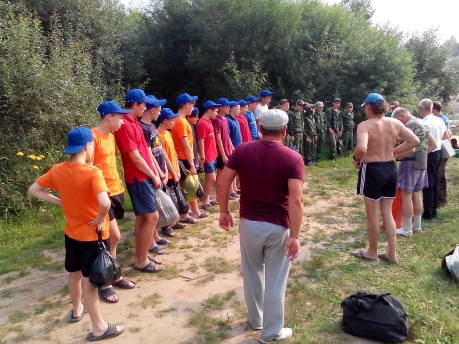 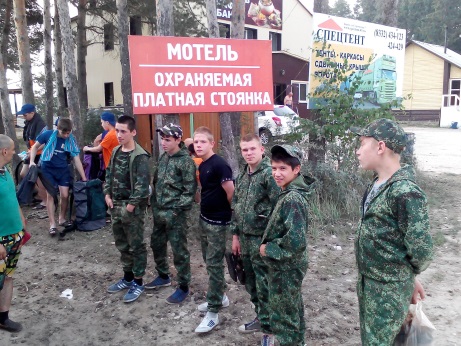 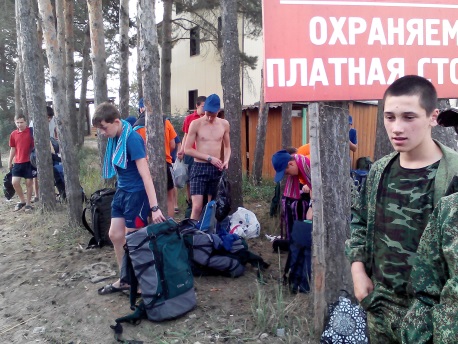 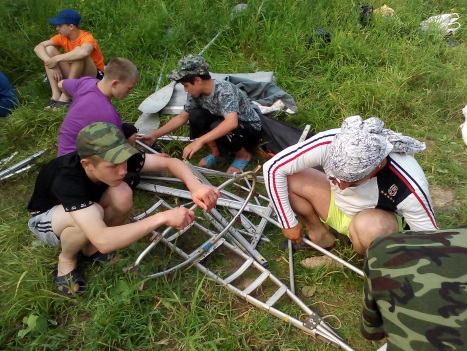 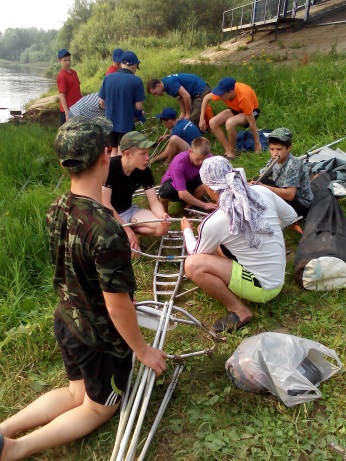 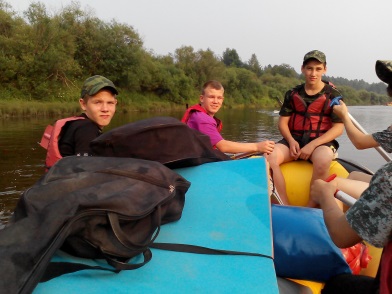 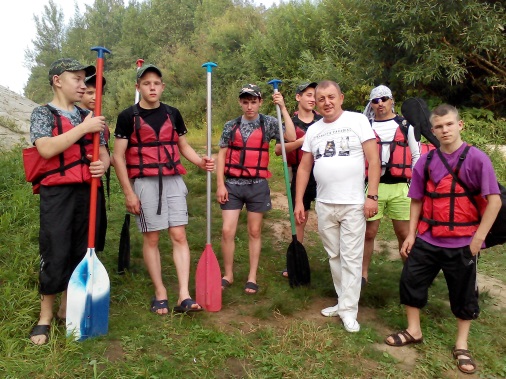 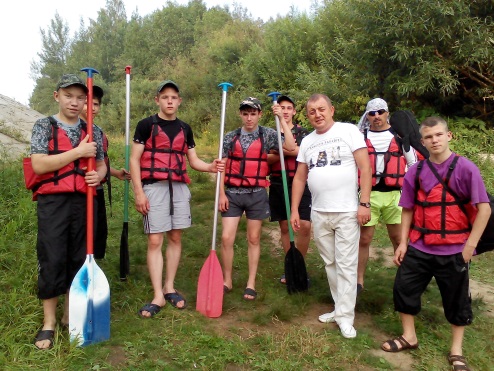 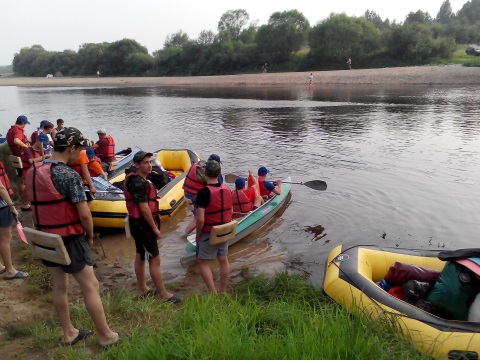 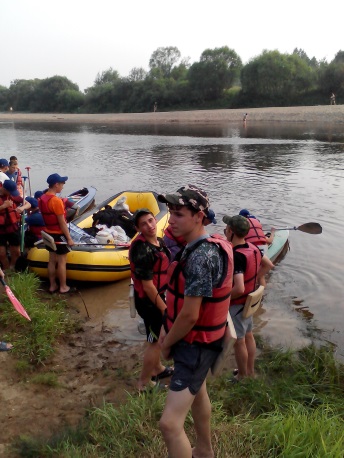 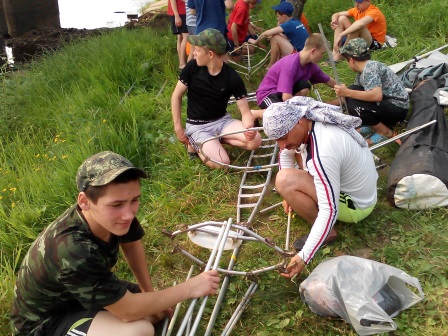 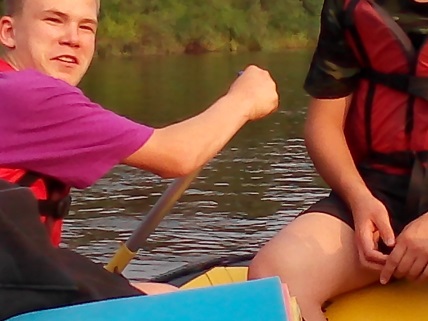 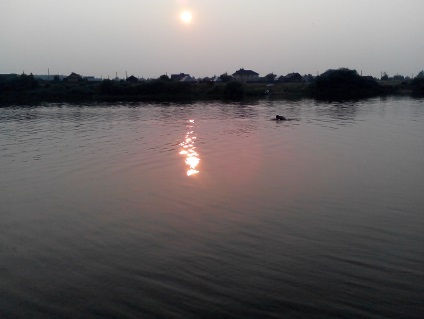 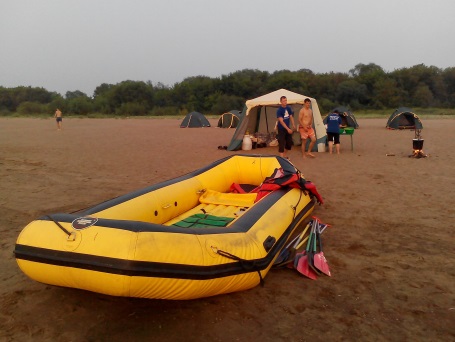 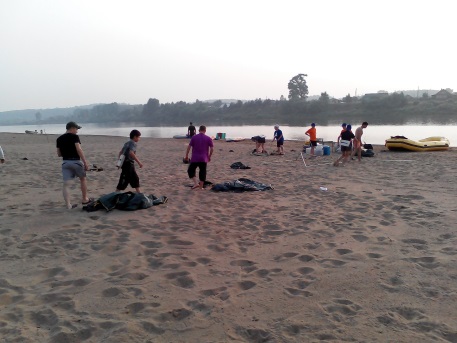 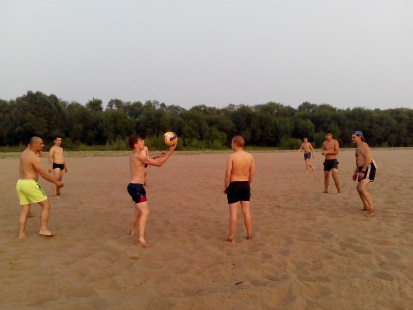 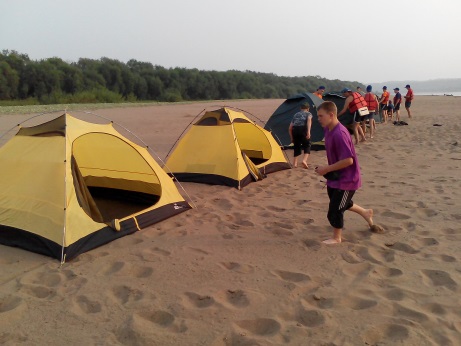 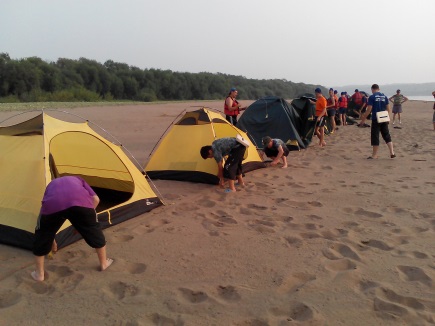 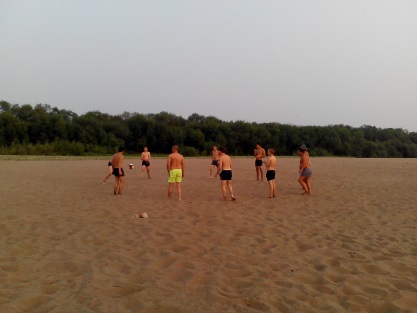 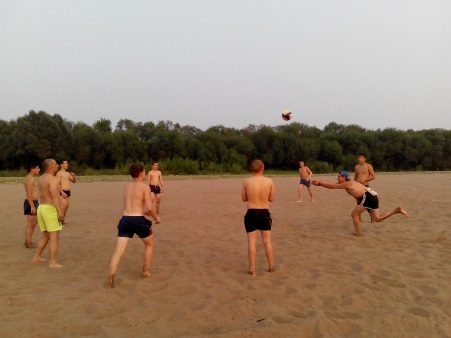 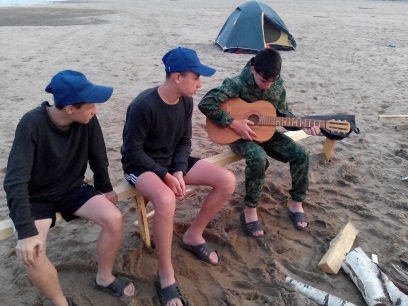 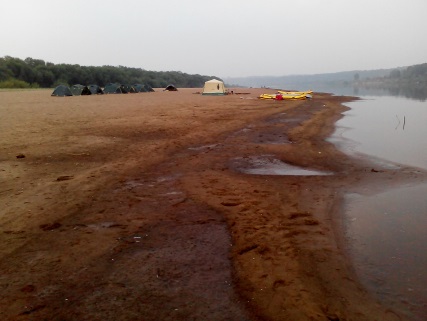 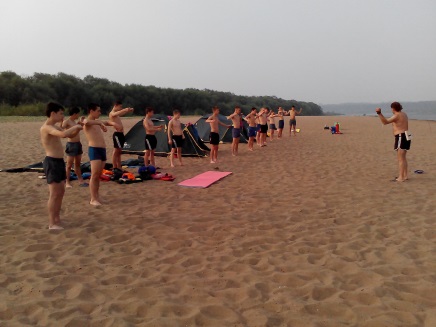 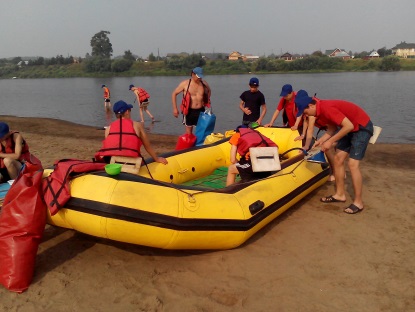 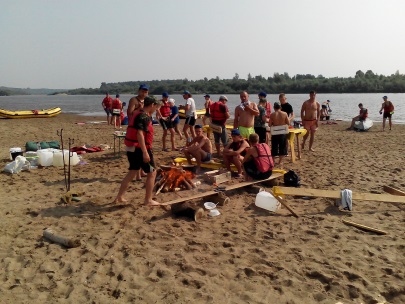 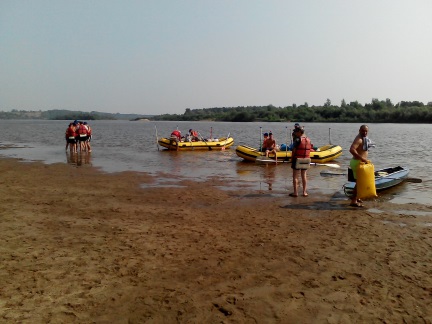 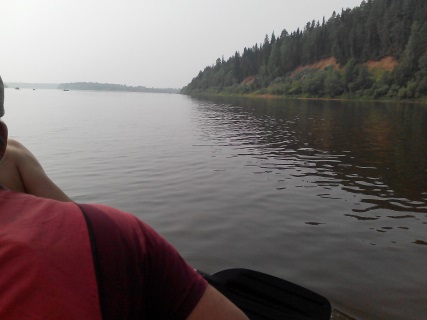 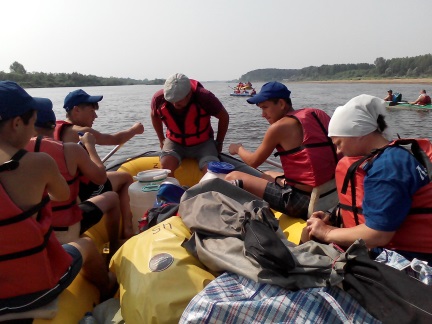 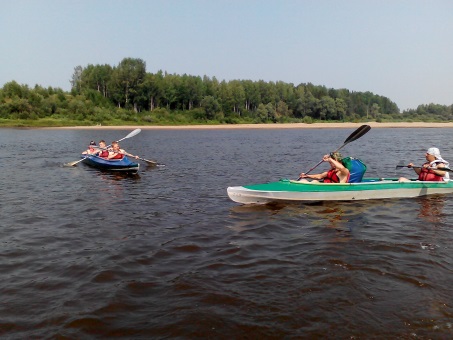 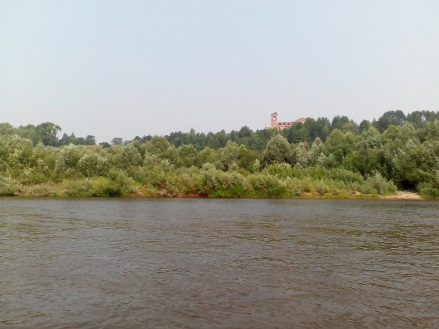 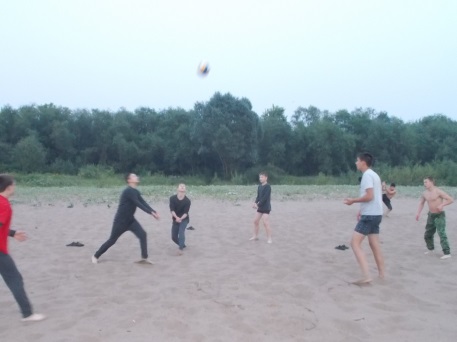 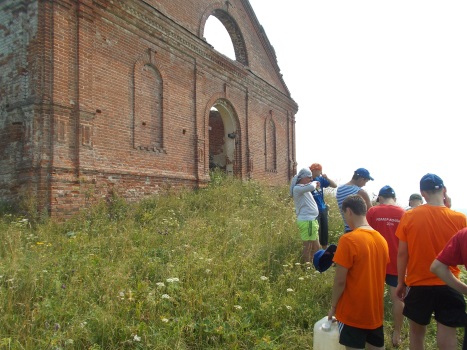 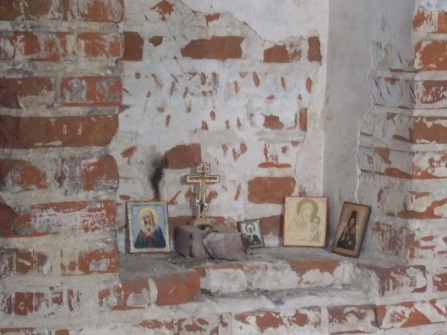 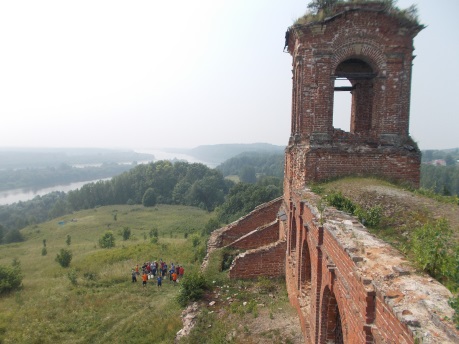 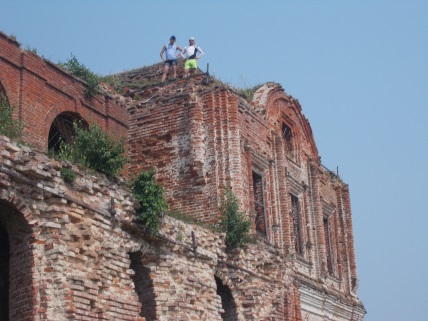 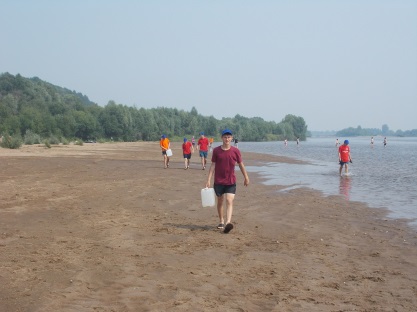 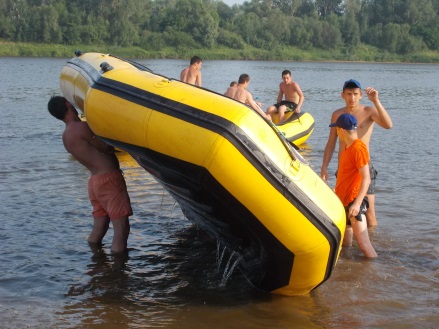 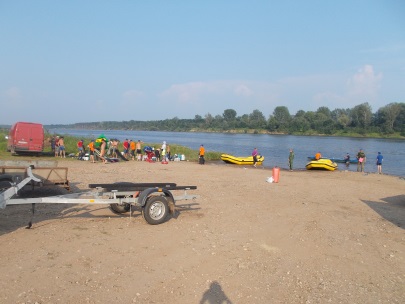 